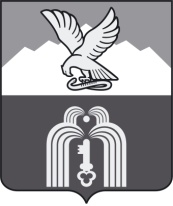 ИЗБИРАТЕЛЬНАЯ КОМИССИЯМуниципального образованияГОРОДА-КУРОРТА ПЯТИГОРСКАП О С Т А Н О В Л Е Н И Е17 августа 2021 г.                                                                                        № 45/360г. ПятигорскОб аннулировании регистрации кандидата в депутаты Думы города Пятигорска на выборах депутатов Думы города Пятигорска шестого созыва, выдвинутого избирательным объединением - «Пятигорское местное отделение политической партии «КОММУНИСТИЧЕСКАЯ ПАРТИЯ РОССИЙСКОЙ ФЕДЕРАЦИИ» Симанина Владимира Георгиевича по многомандатному избирательному округу № 1	Кандидат в депутата Думы города Пятигорска на выборах депутатов Думы города Пятигорска шестого созыва, выдвинутого избирательным объединением - «Пятигорское местное отделение политической партии «КОММУНИСТИЧЕСКАЯ ПАРТИЯ РОССИЙСКОЙ ФЕДЕРАЦИИ», Симанин В.Г. по многомандатному избирательному округу № 1 зарегистрирован постановлением избирательной комиссии муниципального образования города-курорта Пятигорска  от 6 августа 2021 г. № 41/341.	По информации отдела по вопросам миграции Отдела МВД России по г. Пятигорску от 07.08.2021 г. № 38477. Симанин В.Г.  документирован паспортом Республики Беларусь, 02.09.2014 подал уведомление о наличии иного гражданства в отдел по вопросам миграции Отдела МВД России по г. Пятигорску 02.09.2014. На момент подачи уведомления о регистрации кандидатом данные сведения представлены не были в избирательную комиссию муниципального образования города Пятигорска.	В соответствии с частью 3.1. статьи 4 Федерального закона от 12 июня 2002 № 67-ФЗ  «Об основных гарантиях избирательных прав и права на участие в референдуме граждан Российской Федерации» не имеют права быть избранными граждане Российской Федерации, имеющие гражданство иностранного государства либо вид на жительство или иной документ, подтверждающий право на постоянное проживание гражданина Российской Федерации на территории иностранного государства. Указанные граждане вправе быть избранными в органы местного самоуправления, если это предусмотрено международным договором Российской Федерации. В настоящий момент указанных международных договоров Российской Федерации не заключено с Республикой Беларусь.Тем самым,  Симанин В.Г. не имеет пассивного избирательного права.Исходя из изложенного, в соответствии с частью 3 статьи 76 Федерального закона от 12 июня 2002 № 67-ФЗ  «Об основных гарантиях избирательных прав и права на участие в референдуме граждан Российской Федерации»избирательная комиссия муниципального образования города – курорта Пятигорска,-ПОСТАНОВЛЯЕТ:Аннулировать  регистрацию кандидата в депутаты Думы города Пятигорска на выборах депутатов Думы города Пятигорска шестого созыва, выдвинутого избирательным объединением - «Пятигорское местное отделение политической партии «КОММУНИСТИЧЕСКАЯ ПАРТИЯ РОССИЙСКОЙ ФЕДЕРАЦИИ» Симанина Владимира Георгиевича по многомандатному избирательному округу № 1.Направить настоящее постановление Симанину Владимиру Георгиевичу.	3. Направить настоящее постановление для публикации в общественно-политической газете «Пятигорская правда», и разместить его на официальном сайте муниципального образования города-курорта Пятигорска.Председатель                                                                                     М.В.ВоронкинСекретарь                                                                                           Ю.Л.Пивоварова